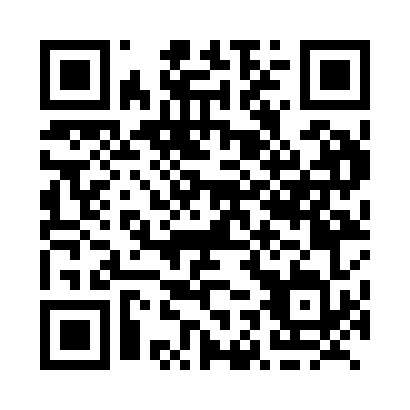 Prayer times for Norton, New Brunswick, CanadaMon 1 Jul 2024 - Wed 31 Jul 2024High Latitude Method: Angle Based RulePrayer Calculation Method: Islamic Society of North AmericaAsar Calculation Method: HanafiPrayer times provided by https://www.salahtimes.comDateDayFajrSunriseDhuhrAsrMaghribIsha1Mon3:395:381:276:509:1611:142Tue3:405:381:276:509:1611:143Wed3:415:391:276:509:1511:134Thu3:425:401:286:509:1511:125Fri3:435:401:286:509:1511:116Sat3:455:411:286:509:1411:117Sun3:465:421:286:509:1411:108Mon3:475:431:286:499:1311:099Tue3:485:441:286:499:1311:0810Wed3:505:441:286:499:1211:0711Thu3:515:451:296:499:1211:0512Fri3:525:461:296:499:1111:0413Sat3:545:471:296:489:1011:0314Sun3:555:481:296:489:1011:0215Mon3:575:491:296:479:0911:0016Tue3:585:501:296:479:0810:5917Wed4:005:511:296:479:0710:5718Thu4:025:521:296:469:0610:5619Fri4:035:531:296:469:0510:5520Sat4:055:541:296:459:0410:5321Sun4:075:551:296:459:0310:5122Mon4:085:561:296:449:0210:5023Tue4:105:571:296:449:0110:4824Wed4:125:581:296:439:0010:4625Thu4:135:591:296:428:5910:4526Fri4:156:001:296:428:5810:4327Sat4:176:011:296:418:5710:4128Sun4:196:021:296:408:5610:3929Mon4:206:041:296:408:5510:3730Tue4:226:051:296:398:5310:3631Wed4:246:061:296:388:5210:34